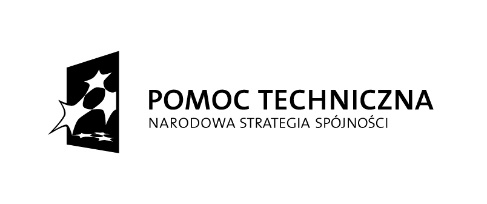 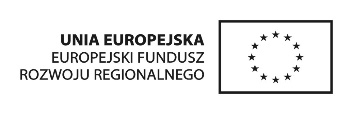 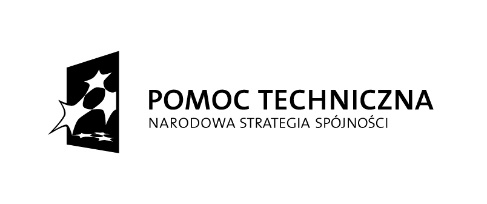 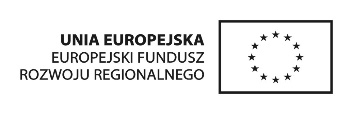      Brzeg, dnia 25 lutego 2015 rokuOR.IV.042.7.2014  							dot. postępowania na zadanie pn.:„Opracowanie dokumentacji technicznych na zadania inwestycyjne: z zakresu „Zielone Inwestycje Gminy Olszanka” oraz na zadania z zakresu poprawy systemu komunikacyjnego poprzez remont i przebudowę dróg gminnych i wewnętrznych na terenie Gminy Olszanka (XI części)”Część V – „Droga wewnętrzna nr 1 (4- odcinkowa) położona w Przylesiu”(organizowanego w trybie przetargu nieograniczonego)Działając w oparciu o art. 92 ustawy z dnia 29 stycznia 2004r. Prawo zamówień publicznych (t.j. Dz. U. z 2013r., poz. 907 ze zm.) Zamawiający- Burmistrz Brzegu- informuje, że decyzją Komisji Przetargowej z dnia 24 lutego 2015r. wybrał jako najkorzystniejszą ofertę nr 44, złożoną przez RoadKost Jacek Kostórkiewicz Projektowanie i Nadzór Inwestycji Drogowych, ul. Wietrzna 12e/1, 53-024 Wrocław, za cenę łączną:netto:   9 482,00 zł,  brutto: 9 482,00 zł Najkorzystniejsza oferta uzyskała największą łączną ilość punktów- 100 pkt w kryteriach: cena -95% oraz dodatkowy okres rękojmi- 5%. W przedmiotowym postępowaniu złożone zostały następujące oferty niepodlegające odrzuceniu:Burmistrz BrzeguJerzy WrębiakNumer ofertyNazwa WykonawcyLiczba pkt w kryterium cena- 95%Dodatkowy okres rękojmi - 5%Łączna ilość punktów5P.W.K.- Projektowanie  i Wykonawstwo- Komunikacja Ul. Wojska Polskiego 33 pok. 10865-077 Zielona Góra76,34 pkt5 pkt81,34 pkt27Biuro Projektowo Usługowe „PRO-BUD” s.c. Grażyna i Ryszard BoreccyUl. Legionistów 3/149-300 Brzeg48,82 pkt5 pkt53,82 pkt32Pracownia Projektowa MOSTOPOL Sp. z o.o.Ul. Jagiełły 3946-020 Czarnowąsy26,15 pkt5 pkt31,15 pkt44RoadKost Jacek KostórkiewiczProjektowanie i Nadzór Inwestycji DrogowychUl. Wietrzna 12e/153-024 Wrocław95 pkt5 pkt100 pkt